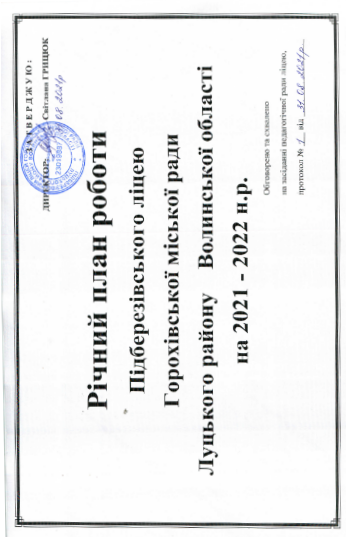 Річний план роботи Підберезівського ліцеюГорохівської міської ради Луцького району    Волинської області на 2021 - 2022 н.р.Обговорено та схвалено на засіданні педагогічної ради ліцею, протокол № ___ від _________________                                                                                        ВСТУП            Педагогічний колектив ліцею в 2020-2021 навчальному році  працював над забезпеченням рівного доступу учнів до якісної освіти. Керуючись  новими Законами України «Про освіту», «Про повну загальну середню освіту», положеннями Конституції України (ст.57), постановами Кабінету Міністрів України та регіональними освітніми програмами, діяльність закладу була спрямована на розв’язання проблемного питання: «Розвиток професійних компетентностей, інноваційної та методичної культури педагога в умовах реформування освіти».          Кадрове забезпечення  здійснюється в повній відповідності з навчальними планами закладу загальної середньої освіти. У 2020/2021 навчальному році ліцей був забезпечений штатними працівниками на 100%; 15 штатних одиниць (заступник директора – 1,5; педагог-організатор, практичний психолог, бібліотекар, соціальний педагог – 1,75; педагогічних працівників – 20,5; працівників з числа обслуговуючого персоналу – 12,5 ). Один педагогічний працівник тимчасово увільнений від роботи у зв’язку з прийняттям на військову службу за контрактом із збереженням заробітної плати. Пріоритетом у підборі педагогічних кадрів є високий професіоналізм, володіння навичками ІКТ, прагнення до саморозвитку, активної професійної діяльності, працездатність, комунікабельність.  Склад педагогічного колективу: у 2020-2021 н.р. в ліцеї працювало 22 педагогічних працівників, з них 15 мають вищу кваліфікаційну категорію, 5 – звання «старший учитель», 3 - «учитель-методист». Розстановка кадрів здійснювалась відповідно до фахової освіти працівників. Середнє тижневе навантаження педагогічних працівників по школі 16год., без врахування адміністративних ставок.        У навчальному закладі функціонує 1 комп’ютерний клас, де встановлено 8 комп’ютерів 2012 року. Усього в закладі 12 комп’ютерів, які встановлені ще у адміністрації школи,  педагога-організатора, бібліотеці. З них 11 -  підключені до мережі Інтернет. У школі два  принтери, шість ксероксів, один мультимедійний проектор, ламінатор. В кабінеті математики встановлено розвивальний комплекс з мультимедійною дошкою, проекторм, комп’ютером, документ-камерою. Право на користування технікою мають усі педагогічні працівники, під контролем особи, відповідальної за кабінет.          Контролюється робота шкільного сайту. На сайті представлена управлінська діяльність, навчальна, виховна, методична робота, діяльність соціально-психологічної служби тощо, сторінка з історії школи, шкільне життя. Сайт оновлюється та розробляється вчителем інформатики Тиськом В.В. Нові матеріали готують і подають учителі школи.          Основними документами, що регулювали освітній  процес у ліцеї були: річний план роботи, освітні програми, складені на основі розроблених МОН України Типових освітніх програм кожного ступеня навчання.  Виходячи із проблемних завдань школи, значна частина управлінської діяльності була спрямована на удосконалення контрольно – аналітичної діяльності та вивчення результативності освітнього процесу. На засіданнях педагогічних рад розглядались питання: «Педагогічний процес в умовах дистанційного навчання: простір можливостей», «Формування особистості здобувача освіти шляхом застосування методів і прийомів компетентнісного підходу до навчання», «Виховання дітей та учнівської молоді в умовах нових стандартів освіти». Питання, що стосувались окремих ділянок роботи, оперативно розглядались на нарадах при директору.            Вивчено і узагальнено наказами по школі такі питання: «Стан викладання та рівень знань учнів з географії», «Стан викладання української мови і літератури», «Про проміжні результати контрольних робіт в профільних класах», «Про стан відвідування учнями школи», «Про підсумки організації освітнього процесу за технологіями дистанційного навчання», «Про стан  ведення класних журналів», «Про стан збереження навчальної книги», «Про стан викладання англійської мови», «Про роботу педколективу щодо попередження бездоглядності», «Про хід виконання шкільної програми впровадження профільного навчання», «Про виконання навчальних планів і програм», «Про підсумки методичної роботи», «Про підсумки виховної роботи».         У закладі діє певна система методичної роботи. Її сітка сформована на діагностичній основі. Керівництво методичною роботою здійснює методична рада. До реалізації завдань методичної роботи активно залучаються вчителі, які мають педагогічний досвід.  В організації науково-методичної роботи результативно використовуються можливості  методичного кабінету, де сконцентровані нормативні документи про освіту, програми з базових дисциплін, матеріали діяльності методичних об’єднань, матеріали з досвіду роботи вчителів, науково-методична література. Методичний кабінет обладнаний комп’ютером, копіювальною технікою.  Учителі широко впроваджуються в практику інноваційні технології. Педагоги мають можливість удосконалювати свою фахову майстерність на курсах підвищення кваліфікації й успішно проходити атестацію. Вчителі  Грицюк К.С., Грицюк С.В. підтвердили свої кваліфікаційні категорії (відповідність раніше присвоєній  кваліфікаційній  категорії «спеціаліст вищої категорії»,  педагогічного звання «методист-психолог», «старший учитель»).  Підвищення освітнього рівня вчителів є першочерговим завданням адміністрації, передбаченим перспективним планом роботи. У 2020-2021 навчальному році освітня діяльність педагогічного колективу ліцею здійснювалася відповідно до обраної навчальної стратегії, спрямованої на особистісно зорієнтоване навчання й виховання та формування в учнів здорового способу життя, з метою подальшого вдосконалення роботи з педагогічними кадрами, підвищення рівня методичної роботи, підвищення фахового рівня вчителів, їх готовності до інноваційної діяльності, з метою створення необхідних умов для всебічного розвитку учнів, збереження та зміцнення їх здоров’я та соціальної адаптації, формування в них цілісної системи соціальних, загальних  компетентностей на основі особистісного підходу до потреб і можливостей учнів, на реалізацію нових Державних стандартів загальної середньої освіти та початкової загальної освіти.           Протягом року вчителі теоретично і практично працювали над сучасними педагогічними технологіями, інтерактивними методами навчання й виховання учнів. Підсумком цієї роботи стало узагальнення матеріалів в окремих розробках. На виставку «Творчі сходинки педагогів Горохівщини» підготували матеріали Грицюк С.В., Новосад В.П., Балик О.В. Помітно виріс рівень педмайстерності вчителів, робота над проблемою активізувала форми методичної підготовки  кожного вчителя, підняла на більш високий рівень його теоретичну підготовку, надала чіткості і цілеспрямованості практичним заходам з різними категоріями вчителів. Вчителі ліцею систематично  підвищували свою кваліфікацію на очних та онлайн-курсах при ВІППО, вебінарах, дистанційних курсах. Це дало можливість покращити рівень підготовки педагогів для забезпечення якісних параметрів освіти.         У 2020-2021н.р. було організовано гнучкий (дистанційний) режим навчання на період карантину для запобігання розповсюдження захворювання на коронавірус COVID-19, вжиті заходи щодо освоєння учнями змісту навчальних предметів. Матеріал освоєний за рахунок використання технологій дистанційного навчання при організації освітнього процесу на період карантину. Інструментами, які реалізували взаємодію між учасниками освітнього процесу стали платформи Google Classroom, SMART-школа, відеоінструменти Zoom, Skype, месенджери Viber, електронна пошта. Електронні освітні ресурси учителів  закладу розміщені в соціальній мережі «Facebook».        Минулий навчальний рік закінчили школу 133 учні, 12 учнів закінчили 9 клас,  10 - продовжує навчання в ліцеї. 13 учнів закінчили 11 клас, з них 6 вступили у ВНЗ, 4 – коледж, 3 – в ПТУ. Станом на 1 вересня 2021 року до першого класу були залучені всі діти, яким виповнилось 6 років. Цьогорічні першокласники навчались за програмою Нової української школи. Відповідно, клас був забезпечений ноутбуком, ксероксом, новими партами, великою кількістю дидактичного матеріалу.    Троє учнів за станом здоров’я здобували цього навчального року освіту за індивідуальною формою навчання (педагогічний патронаж), ще троє - навчались інклюзивно. В школі існує певна система роботи щодо профільного навчання. У 8-9 класах проводиться  допрофільна підготовка. З цією метою була налагоджена робота курсів за вибором:  «Основи генетики людини» та «Основи медичних знань». Враховуючи потреби учнів, бажання батьків та можливості школи  10 і 11 класи працювали за профілем українська філологія. У зв’язку з дистанційним навчанням через пандемію коронавірусу  державна підсумкова атестація відмінена і ЗНО здавали тільки ті випускники, які вступали у  навчальні заклади за сертифікатами.          У 2020 – 2021 н. р. в ліцеї проводилась робота з підтримки та пошуку інтелектуально і творчо обдарованих дітей. Складено шкільну Програму роботи з обдарованою молоддю. Поповнено інформаційний банк «Обдарованість». Учні закладу   залучалися до участі  різних конкурсів, турнірів, змагань, виставок, фестивалів, акцій.        Результати роботи свідчать про достатній рівень підготовки учнів до участі у конкурсах, заочних олімпіадах та змаганнях :Гарусь Вікторія стала призером І туру Всеукраїнського конкурсу екскурсоводів  музеїв закладів освіти «Край, в якому я живу» з напрямку музеї військово-історичного профілю (керівник: Шевчик В.П.);Захарчук Олеся стала призером Волинської інтернет-олімпіади (3місце, керівник: Тисько В.В.); Огоднічук Вероніка, Ковалишина Анна (керівник: Кунчик Т.С.) , Герасимчук Неоніла, Гетьман Карина (керівник: Івашкевич З.А.) нагородженні Дипломами Волинської обласної державної адміністрації за активну участь в обласному фестивалі творчих дітей учасників АТО\ООС  «Самоцвіти» ;Бойко Дарина (керівник: Кунчик Т.С.)  та учні 3 класу (керівник Пясецька С.Є.)  взяли участь у Всеукраїнському конкурсі «Військові обереги від Святого Миколая»; Грамотою відділу освіти Горохівської міської ради нагороджена  команда нашого ліцею «Сокіл» за зайняте друге місце в онлайн –конкурсі «Впоряд» серед роїв старшої вікової групи, який відбувався в рамках  військово – патріотичної  гри «Джура» (керівник: Новосад В.П.);Подяку Волинського національного університету ім. Лесі Українки отримала Гарусь Вікторія за участь У Волинському обласному конкурсі творчих учнівських робіт, присвячених 90-ій річниці пам’яті В.Липинського ( керівник : Грицюк С.В.);Подяку  відділу культури Горохівської міської ради отримали учні 7,10,2,4,11 класів (керівники: Іщук М.Є, Балик О.В., Бурнейко А.А.) нашого ліцею за активну участь у дистанційному територіальному конкурсі читців, присвяченому 150-й річниці від дня народження Лесі Українки; Подяку відділу освіти Горохівської міської ради отримала команда Підберезівського ліцею за зайняте 4 місце в спортивних іграх школярів Горохівської громади з міні-футболу та 3 місце з настільного тенісу  (керівник: Новосад В.П.);Маковська Яна зайняла 1 місце в змаганнях з настільного тенісу;Грамоту  відділу освіти Горохівської міської ради отримали учні Шевчук Ірина (2 місце) та Грицак Вадим (3місце) на змаганнях в Олімпійський день бігу (дистанція 800м, керівник: Новосад В.П.).     Проте поряд із здобутками є певні недопрацювання. Вчителі – предметники недостатньо працюють над системою виявлення, навчання й підтримки обдарованої молоді, її соціального захисту і популяризації здобутків талановитих учнів школи.  Педагоги школи глибоко усвідомлюють, що соціальна адаптація учнів, розуміння ними своїх прав  та свідомого виконання обов’язків у значній мірі залежить від правильно визначених та обраних шляхів реалізації виховного процесу. Томупріоритетними питаннями у виховній роботі школи залишається забезпечення  всебічного розвитку особистості, сприяння її самовихованню та самореалізації. У зв’язку з цим  в школі проводяться заходи,  приурочені до знаменних дат, тематичні вечори, вечори відпочинку. Учні школи брали участь в районному огляді художньої самодіяльності,  численних конкурсах.          Активним у житті школи було учнівське самоврядування. В школі діє «Шкільний парламент», згідно плану щопонеділка відбувались загально- шкільні лінійки, де учні звітувались за стан чергування по школі, проведену роботу. Належна увага в школі приділяється правовиховній роботі. Практичним психологом регулярно проводяться  корекційно- розвиткові заняття з учнями групи ризику та учнями, що потрапили в складні життєві умови. Як результат, жоден учень не стояв на обліку в дитячій кімнаті поліції. У школі  на початку  була організована робота предметних гуртків, спортивної секції з волейболу. Кращі творчі роботи гуртківців,   вокальні номери були включені до програми огляду-конкурсу художньої самодіяльності  у березні 2020 року.           Соціальна підтримка дітей пільгових категорій, що навчаються в школі, проводиться згідно з діючим законодавством. На початок року були підготовлені списки учнів пільгових категорій. Кількість дітей у них становить: 2 дітей-напівсиріт,  4 дітей-інвалідів, 45 дітей з багатодітних сімей, 28 дітей з малозабезпечених сімей, 11 дітей-чорнобильців, 23 – з сімей ромів. Ці діти постійно перебувають у центрі уваги адміністрації ліцею.  Також за бюджетний кошт діти з малозабезпечених сімей щоденно отримували безкоштовне гаряче харчування у шкільній їдальні вартістю 13 грн.  У 2020-2021 н. р. безкоштовно харчувалось 15 учнів 1-4 класів з малозабезпечених сімей і 3 дітей учасників АТО, 1 учень, який опинився в складних життєвих обставинах, харчувався за кошти міської ради.           Виховання учня в школі і сім’ї - щоденний нерозривний процес. Тому педагогічний колектив працює у тісній співпраці з батьківським колективом. Батьки беруть активну участь в освітньому процесі, вони є учасниками позакласних заходів. Класні керівники тісно співпрацюють з сім’ями своїх вихованців: відвідують дитину вдома, спілкуються з родиною. Свої спостереження заносять до щоденника психолого-педагогічних спостережень.           Будівля школи прийнята в експлуатацію  39 років назад і тому настав час капітальних ремонтів. Адміністрація школи разом з колективом постійно працює над удосконаленням матеріально-технічної бази. Фінансування потреб школи проводиться централізованою бухгалтерією відділу освіти. Але для повноцінної підготовки школи до нового навчального року не вистачає бюджетних коштів, тому залучаються спонсорські кошти батьків. В минулому  році за бюджетні кошти проведено роботи по реконструкції гілки каналізації, поновлено водопостачання до класних кімнат. Також  виділено кошти на заміну вікон в спортзалі. Куплено новий холодильник в їдальню.         Медичне обслуговування учнів здійснюється на базі сільської амбулаторії. Відповідно до результатів медичного огляду дітей, на підставі довідок  у ліцеї формуються уточнені списки учнів підготовчої, основної групи та групи звільнених від занять фізичної культури на навчальний рік. В цьому році у нас 1 учениця звільнена від занять по фізкультурі, 19 учнів віднесено до спецгрупи, 78 – до підготовчої. Медичне обслуговування працівників школи здійснюється на базі Горохівської ЦРЛ, однак через пандемію медогляд на час карантину відмінено. Важливим аспектом збереження здоров’я учнів є створення умов для раціонального харчування дітей у школі. Для цього на шкільних ділянках вирощуються овочі. Шеф-кухар готує необхідний асортимент смачних страв.   Робота з охорони праці, безпеки життєдіяльності, виробничої санітарії, профілактики травматизму дітей знаходиться під постійним контролем адміністрації школи. На початку навчального року, напередодні канікул та святкових днів проводяться інструктажі з безпеки життєдіяльності серед учнів. Однак,  травматизм серед учнів досить високий.  На кожен випадок складаються акти і проводяться профілактичні заходи.        В школі є ряд недоліків та невикористаних резервів. Знання частини учнів не відповідають вимогам державних програм. Ще недостатньо вчителі перебудували свою роботу на основі педагогіки співробітництва, бракує педагогічної творчості та новаторства. Мало уваги приділяється роботі з обдарованими учнями в початкових класах. Недостатньо використовується в навчальному процесі інформаційно-комунікативні технології. Не відчувається творчого пошуку цікавих форм позакласної роботи з учнями.        Основними причинами недостатньо високої ефективності внутрішкільного контролю є низька вимогливість до тих учителів, які дають посередні знання учням.  Не відповідає сучасному рівню матеріально-технічне забезпечення освітнього процесу, недостатні можливості навчальних кабінетів іноземної мови, математики, історії, хімії, майстерні. Обмежені фінансові можливості школи для повноцінного забезпечення навчання та виховання підростаючого покоління.ІІ. Мета, основні  напрямки роботи та завдання закладу загальної середньої освіти с.Підбереззя  на 2021 – 2022 н.р.100% охоплення дітей шкільного віку навчанням.Створення умов для забезпечення впровадження Державного стандарту початкової освіти , переходу базової освіти до нового Державного стандарту. Підвищення соціального статусу учителя  та всіх учасників освітнього процесу.Збільшення  відсотку  охоплення  учнів гуртковою та спортивно - оздоровчою роботою .Удосконалення впровадження інноваційних технологій у навчальний та виховний  процеси.Забезпечення системи моніторингу в управлінській діяльності, методичній та навчально- виховній роботі.Удосконалення  системи  підготовки до зовнішнього  незалежного оцінювання випускників. Налагодження чіткої системи інформування випускників, батьків учнів щодо процедур проведення ЗНО.Забезпечення подальшої взаємодії з батьками, розвиток учнівського самоврядування.Створення здоров’язберігаючого середовища.Організацію дистанційного навчання під час карантину.Удосконалення форм і методів роботи з дітьми з особливими освітніми потребами.Продовження роботи над покращенням якості знань учнів, результативністю  навчання та виховання.Послідовне зміцнення та покращення матеріально - технічної бази школи.Забезпечення рівня охорони праці та безпеки життєдіяльності учасників освітнього процесу  та покращення роботи щодо попередження та зменшення показника  дитячого травматизму.Організація методичної роботи щодо опрацювання основних документів,  що регламентують впровадження нового Державного стандарту початкової та базової школи.             Збереження кадрового потенціалу, учнівського контингенту,  матеріальної бази та  кращих традицій школи.Виконання пріоритетних напрямків розвитку школи та вирішення  проблемних питань.СЕРПЕНЬ-ВЕРЕСЕНЬІ.ОСВІТНЄ СЕРЕДОВИЩЕІІ. СИСТЕМА ОЦІНЮВАННЯ ЗДОБУВАЧІВ ОСВІТИІІІ. ДІЯЛЬНІСТЬ ПЕДАГОГІЧНИХ ПРАЦІВНИКІВІV. УПРАВЛІНСЬКІ ПРОЦЕСИЖОВТЕНЬ                                                                                                           І.ОСВІТНЄ СЕРЕДОВИЩЕІІ. СИСТЕМА ОЦІНЮВАННЯ ЗДОБУВАЧІВ ОСВІТИІІІ. ДІЯЛЬНІСТЬ ПЕДАГОГІЧНИХ ПРАЦІВНИКІВІV. УПРАВЛІНСЬКІ ПРОЦЕСИЛИСТОПАДІ.ОСВІТНЄ СЕРЕДОВИЩЕІІ. СИСТЕМА ОЦІНЮВАННЯ ЗДОБУВАЧІВ ОСВІТИІІІ. ДІЯЛЬНІСТЬ ПЕДАГОГІЧНИХ ПРАЦІВНИКІВІV. УПРАВЛІНСЬКІ ПРОЦЕСИГРУДЕНЬ                                            І. ОСВІТНЄ СЕРЕДОВИЩЕСІЧЕНЬ                                            І. ОСВІТНЄ СЕРЕДОВИЩЕЛЮТИЙ                                            І. ОСВІТНЄ СЕРЕДОВИЩЕБЕРЕЗЕНЬ                                            І. ОСВІТНЄ СЕРЕДОВИЩЕКВІТЕНЬ                                            І. ОСВІТНЄ СЕРЕДОВИЩЕТРАВЕНЬ                                            І. ОСВІТНЄ СЕРЕДОВИЩЕ        З метою реалізації положень Конституції України, законодавчих актів в галузі освіти, створення умов для забезпечення доступу  до якісної освіти, культурних і національних освітніх прав і запитів усіх громадян, утвердження високого статусу педагогічних працівників у суспільстві, роботу педагогічного колективу  школи   спрямувати на:ЗмістДатаВідповідальніПримітка1. Забезпечення комфортних і безпечних умов навчання та праціПогодження та затвердження розкладу уроків, факультативів, консультаційдо 01.09Грицюк С.В., Іщук М.В.Перевірити та здати працевлаштування випускників 9,11 класівдо  10.09Грицюк С.В.Оновлення списків учнівдо 30.08Грицюк С.В.Складання та затвердження режиму закладудо 26.08Грицюк С.В.Скласти і здати звіти ЗНЗ-1, 77-РВКДо 05.09Іщук М.В.Узагальнення даних по оздоровленнюдо 05.09Грицюк С.В.Контроль за відвідуванням учнями занятьЩоденноКласні керівникиОрганізувати гаряче харчування учнівДо 02.09Грицюк С.В.Оновлення списків,довідок на харчування учнів пільгових категорійДо 02.09Грицюк С.В.Аналіз відвідування учнями школи за вересеньДо 01.10Іщук М.В.Оновлення документів ЦЗдо 30.09Штаб ЦЗОрганізувати чергування вчителів, адміністраціїдо 02.09Іщук М.В.Організація та проведення фізкультурно-оздоровчої роботи та  ранкової зарядкипр.місяцяНовосад В.П.Проведення інструктажів з БЖД для учнів школи01.09Класні керівникиПроведення інструктажів з ОП,  протипожежної безпеки для працівників 01.09Іщук М.В.Провести бесіди «Увага на дорозі», «Профілактика травматизму» тощо01-02.09Класні керівникиЗабезпечити нормативність ведення «Журналів реєстрації нещасних випадків, що сталися з вихованцями, учнями», а саме: - оформлення повідомлень про нещасні випадки, - оформлення актів розслідування нещасних випадків, - оформлення повідомлень про наслідки нещасних випадківза потребиГрицюк С.В.Контролювати чергування технічного персоналу в навчальних кабінетах, приміщеннях, харчоблокові на території закладущоденноГрицюк С.В.Візуальний огляд приміщень закладу: стелі, підлоги, сходів, меблів, техніки, комунікацій, території закладу тощощоденноВчителіЗабезпечити школу засобами протипожежної  безпеки та дотримуватись заходів протипожежної безпекипр..місяцяГрицюк С.В.Поновити  куточки: ОП, ЦЗ,пожежної безпеки,  план евакуації учнівДо 04.09Іщук М.В.Поновити аптечки в кабінетах, майстерні, спортзаліДо 04.09Грицюк С.В.Забезпечення школи, їдальні миючими засобами, деззасобами, предметами гігієни та санітаріїдо 01.09Грицюк С.В.Закріплення робочих місць за прибиральницями, вчителями до 01.09Грицюк С.В.Підготовка території школи до Свята першого дзвінка30-31.08ТехперсоналПроводити санітарно-просвітницьку роботу із учнями, батьками, працівниками школи щодо профілактики інфекційних захворювань, захворювання на грип, гострі респіраторні захворювання, COVID-19постійноАмбулаторіяПромоніторити  групу здоров’я, стан здоров’я  та розподілити школярів на фізкультурні групи, дати рекомендації дітям з відхиленням стану здоров’я.до 05.09Новосад В.П.Заповнити в класних журналах листки здоров’я.до 15.09Класні керівникиПроводити контроль за фізичним навантаженням школярів, відвідувати уроки фізкультури і заняття спортивних секційдо 05.09Класні керівникиПроводити обстеження школярів на наявність педикульозу інших захворюваньПостійноамбулаторіяПсихологічний супровід адаптації учнів 1 класу до навчання у школі До 30.09Псих.службаЗабезпечення учнів підручникамидо 01.09Новосад М.А.Підготовка кабінетів до роботи у новому навчальному роцідо 25.08КолективПеревірка кабінетів, затвердження актів перевіркидо 20.08Іщук М.В.2.Створення освітнього середовища, вільного від будь-яких форм насильства та дискримінаціїГромадський огляд умови проживання дітей з категорійних сімейДо 30.09КомісіяСкладання соціального паспорту школиДо 30.09КомісіяПрофілактичні заходи щодо запобіганню правопорушень, пропусків, булінгу, насилля, неетичної поведінкиДо 30.09Класні керівникиОбговорення питання протидії булінгу на класних батьківських зборахШевчик В.П.Засідання Ради профілактики1. Обговорення та затвердження плану роботи.2.Про підсумки громадського огляду умов проживання дітей-сиріт, дітей під опікою30.09Шевчик В.П.Грицюк К.С.3.Формування інклюзивного, розвивального та мотивуючого до навчання освітнього простору.Оновлення сайту школи, ФБ-сторінки школи освітніми матеріалами для учнівпр.місяцяВчителіНаповнення освітнього простору закладу мотивуючими постерамипр.місяцяЦіннісне ставлення особистості до суспільства і державиЗаходи з нагоди Дня прапораЗаходи з нагоди Дня незалежностіПровести Свято першого дзвоника та Тематичний перший урок Оновлення складу учнівського самоврядування, комісійЗаходи з «21 вересня – Всесвітній день миру»Заходи «29.09 – Заходи пам’яті трагедії Бабиного яру»Заходи до Дня партизанської слави23.0824.0801.09до 10.0921.0929.0917-21Шевчик В.П.Учнівські колективиКласні керівникиПедагог-організаторЦіннісне ставлення до себеРозподіл доручень, оформлення класних куточківБесіди «Правила та єдині вимоги,  режимом роботи школи»04-0804-08Класні керівникиКласні керівники  Ціннісне ставлення до культури і мистецтва30.09 - Всеукраїнський День бібліотек . Бібліотечний квест.Оновлення шкільного прес-центру30.09До 30.09Новосад М.А.Ціннісне ставлення до природиЕкологічна акція «Територія без сміття»Пр.місяцяКомісія «Еколог»Ціннісне ставлення до праціЗаходи «10 вересня -  День фізичної культури»10.09Новосад В.П.Ціннісне ставлення до сім’ї, родини, людейАкція «Допоможемо тим, хто у складних життєвих ситуаціях»До 31.09Класні керівникиЗалучення учнів до гурткової роботипр.місяцяКерівники гуртків1. Наявність відкритої, прозорої і зрозумілої для здобувачів освіти системи оцінювання їх навчальних досягнень.Бесіди «Ознайомлення з нормативно-правовими документами щодо оцінювання навчальних досягнень учнів»01-05.09ВчителіВчителіБесіди «Ознайомлення з критеріями оцінювання»01-05.09ВчителіВчителі2.Застосування внутрішньої системи оцінювання роботи закладу освіти.Тематичний моніторинг. Оформлення та ведення щоденників (НШ)24-28.0924-28.09Іщук М.В.Тематичний моніторинг. Оформлення та ведення учнівських зошитів  (НШ)24-28.0924-28.09Іщук М.В.Оглядовий моніторинг. Оформлення класних журналів,  факультативів, журналів інструктажів (ІМО)До 05.09До 05.09ДирекціяГромадський моніторинг. Харчування учнів та робота шкільної їдальні(ІМО)До 05.09До 05.09Грицюк С.В.Тематичний моніторинг. Стан працевлаштування випускників школи (НШ)До 30.09До 30.09Грицюк С.В.Моніторинг використання варіативної складової освітньої програми (інформація)до 05.09Грицюк С.В.Грицюк С.В.Персональний моніторинг. Проходження медогляду працівниками закладу (інформація)до 30.08Грицюк С.В.Грицюк С.В.3. Спрямованість системи оцінювання на формування в здобувачів освіти відповідальності за результати свого навчання, здатності до самооцінювання.Організація роботи з обдарованими учнями, підготовка до участі у предметних олімпіадах, конкурсах, турнірах, Інтернет-заходахпр.місяцяВчителіВчителі1.Ефективне планування педагогічними працівниками своєї діяльності, використання сучасних освітніх підходів до організації освітнього процесу з метою формування ключових компетентностей здобувачів освіти.Опрацювання нормативних документів, рекомендаційних листів  щодо  організації освітньої діяльності, викладання предметівдо 03.09ВчителіПогодження календарних планівдо 03.09Іщук М.В.Погодження виховних  планів до 05.09Шевчик В.П.2. Постійне підвищення професійного рівня й педагогічної майстерності педагогічних працівниківМетодичні  консультації педпрацівників з питань ведення шкільної документаціїДо 05.09Іщук М.В.Методична майстерка «Удосконалення освітнього процесу через сучасні освітні інструменти»16.09Іщук М.В.Самоосвітня діяльності вчителів. Папка «Кейс практичних основ методичної проблеми»пр..місяцяВчителіУчасть у міських методичних заходах, Інтернет-заходахпр..місяцяВчителіЗасідання атестаційної комісії.1.Розподіл обов’язків2.Затвердження плану та графіку роботи13.09Грицюк С.В.Засідання методичної ради 1.Про підсумки методичної роботи за минулий навчальний рік2.Про затвердження плану роботи методичної ради  та форм методичної роботи.3.Про методичні рекомендації щодо викладання предметів у новому навчальному році4.Про обговорення плану проведення предметних тижнів.5.Про затвердження проведення предметних тижнів.03.09Іщук М.В.Робота над науково-методичним питанням школи:вивчення нормативних документів,новинок літератури «Формування компетентної особистості шляхом створення інноваційно- освітнього простору в контексті вимог сучасної школи».Організація роботи постійно діючого психолого-педагогічного семінару.Організація роботи семінару-практикуму «Інфомедійна грамотність учасників освітнього процесу».До 30.09Іщук М.В.Грицюк К.С.Тисько В.В.Підготовка табелю робочого часудо 15.09Іщук М.В.3. Співпраці зі здобувачами освіти, їх батьками, працівниками закладу освіти.Участь батьків, громадськості у Святі першого дзвоника01.09Класні керівникиВідкритий діалог з батьками. 1.Про роботу закладу у 2021/2022 н.р.2.Про відвідування учнями закладу, відвідування позашкільних закладів01.09Класні керівникиЗасідання Ради школи1.Обговорення та затвердження плану роботи2.Розподіл обов’язків між членами Ради06.09Грицюк С.В.4. Організація педагогічної діяльності та навчання здобувачів освіти на засадах академічної доброчесності.Обговорення питання академічної доброчесності із здобувачами освітипр.місяцяВчителі1.Наявність стратегії  розвитку та системи планування діяльності закладу, моніторинг виконання поставлених цілей і завданьІнструктивно-методична оперативка1. Про організацію гарячого харчування та роботу шкільної їдальні2. Про дотримання Статуту  навчального закладу, Правил внутрішкільного розпорядку3.Про оформлення журналів інструктажів, класних журналів,факультативів4.Дотримання єдиних вимог до учнів5.Про проведення Першого уроку6.Про опрацювання Методичних рекомендацій щодо викладання предметів, організації освітнього процесу7.Про результати медичного оглядущопонеділкаГрицюк С.В.Засідання педради1.Про підсумки роботи педколективу  за минулий рік2.Про організацію освітнього процесу у 2021-2022н.р. Затвердження річного плану роботи ліцею.3.Про схвалення освітньої програми закладу на 2021-2022 н.р.4.Про схвалення Стратегії розвитку закладу на 2021-2025 р.р.30.08Грицюк С.В.Підготувати та здати списки працівників, звіт 83-РВКдо 20.09Іщук М.В.Скласти та здати тарифікаційні спискидо 05.09Грицюк С.В.2.Формування відносин довіри, прозорості, дотримання етичних нормНадання допомоги молодим вчителям  в проведенні уроків та веденні шкільної документації(за потреби)пр.місяцяІщук М.В.Підготовка та погодження тарифікаційних списків та навантаженнядо 01.09Грицюк С.В.3.Ефективність кадрової політики та забезпечення можливостей для професійного розвитку педагогічних працівниківСпівбесіда з учителями з питань чергової атестаціїДо 05.09Грицюк С.В.Співбесіди з новопризначеними вчителями03.09Грицюк С.В.4. Організація освітнього процесу на засадах людиноцентризму, прийняття управлінських рішень на основі конструктивної співпраці учасників освітнього процесу, взаємодії закладу освіти з місцевою громадоюВидати накази:Про  призначення класних керівників, завкабінетами, керівників гуртківПро підготовку школи до н.н.р.По організацію освітнього процесуПро медичне обстеження учнів та працівників школиПро призначення відповідальних за ОП, ПБПро організацію харчуванняПро забезпечення пожежної безпекиПро організацію роботи із дорожнього рухуПро заборону тютюнопалінняПро підготовку спортивних споруд до н.н.р.Про розподіл обов’язків між адміністрацієюПро обов’язки чергового вчителяПро введення ЦЗПро дотримання санітарно – гігієнічних вимогПро забезпечення підручникамиПро підсумки оздоровлення учнівської молодіПро організацію методичної роботиПро створення атестаційної комісії  школиПро підсумки та організацію роботи з обдарованими учнямиПро підсумки перевірки оформлення та ведення щоденниківПро підсумки перевірки оформлення та ведення зошитівПро підсумки медичного огляду учнів та розподіл учнів за різними групами здоров’яПро проведення громадського огляду умов проживанняПро стан працевлаштування випускників школиПро розподіл педагогічного навантаженняПро проведення інвентаризаціїПро організацію гарячого харчування та впровадження НАССРПро адаптацію учнів 1 класуПро підсумки громадського огляду умов проживання01-30Грицюк С.В.5. Реалізації політики академічної доброчесностіОсвітня кампанія «Так академічній доброчесності». Ознайомлення з нормативними документамипр.місяцяКолективЗмістДатаВідповідальніПримітка1. Забезпечення комфортних і безпечних умов навчання та праціКонтроль за відвідуванням учнями занять, попередження пропусківЩоденноКласні керівникиОновлення списків, довідок на харчування учнів пільгових категорійпр.місяцяАналіз відвідування учнями школи за жовтеньДо 01.11Іщук М.В.Організація та проведення фізкультурно-оздоровчої роботи та  ранкової зарядкипр.місяцяСпівбесіда з учнями  11 касу щодо питань ЗНО та участі пробному ЗНОдо 15.10Іщук М.В.Проведення первинного  інструктажу з БЖД для учнів школи на канікули21-22.10Класні керівникиПровести бесіди з БЖД «Поводження з електро -  газообладнанням, вибуховими речовинами  тощо»пр..місяцяКласні керівникиПризначення та співбесіда з уповноваженим спеціалістом для проведення заходів  реагування на виявлення фактів насильстваПеревірка дотримання санітарно-гігієнічних норм у шкільних приміщеннях (освітлення, маркування інвентаря та меблів тощо)до 15.10Контролювати чергування технічного персоналу в навчальних кабінетах, приміщеннях, харчоблокові на території закладущоденноГрицюк С.В.Візуальний огляд приміщень закладу: стелі, підлоги, сходів, меблів, техніки, комунікацій, території закладу тощощоденноВчителі, техперс.Проводити санітарно-просвітницьку роботу із учнями, батьками, працівниками школи щодо профілактики інфекційних захворювань, захворювання на грип, гострі респіраторні захворювання, COVID-19постійноПроводити контроль за фізичним навантаженням школярів, відвідувати уроки фізкультури і заняття спортивних секційпостійноПроводити обстеження школярів на наявність педикульозу інших захворюваньпостійно.Психологічний супровід адаптації учнів 5 класу до навчання у базовій школі до 30.10Псих.служба, вчителіПрибирання шкільної території до 15.10ТехпрацівникиРейд-перевірка щодо збереження учнівського майна18-22.10Уч.парламентІнвентаризація шкільного майнапр.місяцяКомісіяПроведення навчання по ЦЗпр.місяцяШтаб ЦЗ2.Створення освітнього середовища, вільного від будь-яких форм насильства та дискримінаціїПрофілактичні заходи щодо запобіганню правопорушень, пропусків, булінгу, насилля, неетичної поведінкиДо 30.10Класні керівникиВиготовлення пам’яток «Маркери булінгу»пр..місяцяПсих.службаАнкетування учнів 5-8 класів «Як часто тебе ображали?»11-15.10Псих.службаЗаходи в рамках Тижня  правової освітидо 10.10Псих.служба3.Формування інклюзивного, розвивального та мотивуючого до навчання освітнього простору.Оновлення сайту школи, ФБ-сторінки школи освітніми матеріалами для учнівпр.місяцяВчителіПідготовка шкільних ділянок,  квітників до зимового періодупр.місяцяТехпрацівникиНаповнення освітнього середовища 1 класу дидактичними матеріаламипр.місяцяБурнейко А.А.Заходи в рамках Всеукраїнського місячника шкільних бібліотекЦіннісне ставлення особистості до суспільства і державиЗаходи до Дня захисника України, День українського  козацтва Відеолекторій «28 жовтня - День вигнання  нацистських окупантів з України»13.1028.10Нечипорук Л.М.Кунчик А.АЦіннісне ставлення до себеОнлайн -опитування « Моє відношення до шкідливих звичок»01-06.10Класні керівникиЦіннісне ставлення до культури і мистецтваКонкурс фотоколажів до Дня українського козацтва12-14.10Класні керівникиЦіннісне ставлення до природиЕкологічна челендж  «Зелений клас».до 31.10Класні керівникиЦіннісне ставлення до праціДень  шкільного самоврядування.Свято до Дня працівника освіти  01.10Учні 11 класуЦіннісне ставлення до сім’ї, родини, людейПривітання вчителів – пенсіонерів з Святом працівника освіти01.10Уч.парламент Залучення учнів до гурткової роботипр.місяцяКерівники гуртків1. Наявність відкритої, прозорої і зрозумілої для здобувачів освіти системи оцінювання їх навчальних досягнень.Бесіди щодо підвищення результативності у навчанні  з учнями з початковим рівнем знань. 04-05.10ВчителіВчителіОфлайн-інтенсив «Кодекс честі у навчанні»11-15.10Класні керівникиКласні керівники2.Застосування внутрішньої системи оцінювання роботи закладу освіти.Фронтальний моніторинг. Педрада «Стан викладання англійської мови»До 31.10До 31.10КомісіяКласно – узагальнюючий  моніторинг. Адаптація учнів 5 класу (наказ)до 10.10до 10.10КомісіяТематичний моніторинг. Стан роботи шкільної їдальні та харчування учнів (наказ)до 30.10до 30.10КомісіяТематичний моніторинг. Система роботи класних керівників з батьками (педрада)до 30.10до 30.10КомісіяПоточний моніторинг. Стан позакласної  та спортивно – масової роботи у закладі (наказ)до 30.10до 30.10Комісія3. Спрямованість системи оцінювання на формування в здобувачів освіти відповідальності за результати свого навчання, здатності до самооцінювання.Робота консультативних пунктів щодо підготовки до Всеукраїнських предметних олімпіад, Всеукраїнських, Міжнародних конкурсів, Інтернет-олімпіад, МАНпр.місяцяВчителіВчителіУчасть здобувачів у І етапові Всеукраїнських предметних олімпіад11-22.10ВчителіВчителіУчасть здобувачів  у Інтернет-олімпіадах пр.місяцяВчителіВчителіПрофорієнтаційна робота з старшокласниками, зустрічі з представниками ВНЗпр.місяцяКласні керівникиКласні керівники1.Ефективне планування педагогічними працівниками своєї діяльності, використання сучасних освітніх підходів до організації освітнього процесу з метою формування ключових компетентностей здобувачів освіти.Опрацювання нормативних документів, рекомендаційних листів  щодо  проведення І етапу Всеукраїнських предметних олімпіаддо 03.10ВчителіЗатвердження графіку та матеріалів проведення І етапу предметних олімпіад, конкурсу ім.П.Яцика, Т.Шевченкадо 15.10Іщук М.В.Проведення І етапу Всеукраїнських предметних олімпіад11-22.10Іщук М.В.Оформлення заявки на участь у ІІ етапі предметних олімпіад, конкурсів22.10Іщук М.В.Складання та затвердження плану роботи на канікулидо 22.10Відвідування та аналіз  уроків природознавства, біологіїпр.місяцяАдміністрація2. Постійне підвищення професійного рівня й педагогічної майстерності педагогічних працівниківСамоосвітня діяльності вчителівпр..місяцяВчителіУчасть у міських методичних заходах, Інтернет-заходахпр..місяцяВчителіРобота над науково-методичним питанням школи. Майстерка «Ефективні рішення Google»Оптимізація навчання через SMART школу.До 30.09Іщук М.В.Підготовка табелю робочого часудо 15.09Іщук М.В.Методичні консультації для вчителів з питань проведення предметних олімпіаддо 11.10Іщук М.В.Виготовлення інфографіки з питань проведення атестаціїпр.місяцяІщук М.В.Засідання атестаційної комісії 1.Розгляд заяв педпрацівників на  позачергову чи перенесення атестації2.Затвердження списку та графіку атестації.11.10Грицюк С.В.3. Співпраці зі здобувачами освіти, їх батьками, працівниками закладу освіти.Відкритий діалог з батьками 5 класу «Адаптація учнів до навчання у базовій школі»22.10Класний керівникРозміщення матеріалів для батьків,  учнів на сайті школи, у групі ФБ.пр.місяцяВчителіЗустріч з батьками учнів  11 класу щодо питань ЗНО08.10Класний керівник4. Організація педагогічної діяльності та навчання здобувачів освіти на засадах академічної доброчесності.Kahoot  «Що таке академічна доброчесність»07-08.10Іщук М.В.1.Наявність стратегії  розвитку та системи планування діяльності закладу, моніторинг виконання поставлених цілей і завданьІнструктивно-методична оперативка1. Про роботу школи в канікулярний час2.Про підсумки участі учнів у І етапі предметних олімпіад3.Про підсумки перевірки класних журналів4. Про стан харчування учнів5.Про участь у конкурсі «Учитель року»щопонеділкаІщук М.В. Перевірка ведення класних журналів (довідка)до 30.10Іщук М.В.Засідання педагогічної ради1.Про стан викладання та рівень навчальних досягнень учнів з англійської мови.2.Про систему роботи з батьками26.10Грицюк С.В.Моніторинг участі та результативності І етапу предметних олімпіад (довідка)22.10Іщук М.В.2.Формування відносин довіри, прозорості, дотримання етичних нормВідвідування уроків малодосвідчених вчителів з метою надання допомогипр.місяцяІщук М.В.Персональний контроль за роботою вчителів, що атестуютьсяпр.місяцяАдміністрація3.Ефективність кадрової політики та забезпечення можливостей для професійного розвитку педагогічних працівниківGoogle-опитування «Підвищення професійного рівня педагога»пр.місяцяІщук М.В.Підготовка власних матеріалів для участі у Інтернет-семінарах, конференціях 03.09Грицюк С.В.4. Організація освітнього процесу на засадах людиноцентризму, прийняття управлінських рішень на основі конструктивної співпраці учасників освітнього процесу, взаємодії закладу освіти з місцевою громадоюВидати накази:Про проведення Тижня безпеки дорожнього рухуПро проведення шкільного етапу учнівських олімпіад з базових дисциплінПро підготовку школи до роботи в осіньо - зимовий період Про стан харчування учнів, роботу шкільної їдальніПро стан роботи з профілактики злочинностіПро підсумки класно-узагальнюючого контролю за адаптацією учнів 5 класуПро проведення конкурсу імені П.Яцика, мовного конкурсу імені Т.ШевченкаПро підсумки І етапу Всеукраїнських предметних олімпіад, МАНПро стан позакласної  та спортивно – масової роботи у закладіПро участь у Всеукраїнському місячнику шкільних бібліотекПро проведення інвентаризаціїПро призначення уповноваженого спеціаліста для проведення заходів  реагування на виявлення фактів насильства01-30Грицюк С.В.5. Реалізації політики академічної доброчесностіGoogle-опитування вчителів, батьків, учнів «Дотримання академічної доброчесності»пр.місяцяКолективЗмістДатаВідповідальніПримітка1. Забезпечення комфортних і безпечних умов навчання та праціКонтроль за відвідуванням учнями занять, попередження пропусківЩоденноКласні керівникиОновлення списків,довідок на харчування учнів пільгових категорійпр.місяцяАналіз відвідування учнями школи за листопад30.11Іщук М.В.Організація та проведення фізкультурно-оздоровчої роботи та  ранкової зарядкипр.місяцяКолесник М.І.Складання графіка консультацій по підготовці до ЗНОдо 15.11Іщук М.В.Цільовий інструктаж щодо участі у ІІ етапові предметних олімпіадІщук М.В.Провести бесіди з БЖД пр.місяцяКласні керівникиКонтролювати чергування технічного персоналу в навчальних кабінетах, приміщеннях, харчоблокові на території закладущоденноГрицюк С.В.Візуальний огляд приміщень закладу: стелі, підлоги, сходів, меблів, техніки, комунікацій, території закладу тощощоденноВчителіПроводити санітарно-просвітницьку роботу із учнями, батьками, працівниками школи щодо профілактики інфекційних захворювань, захворювання на грип, гострі респіраторні захворювання, COVID-19постійноПроводити контроль за фізичним навантаженням школярів, відвідувати уроки фізкультури і заняття спортивних секційпостійноПроводити обстеження школярів на наявність педикульозу інших захворюваньпостійноПідготувати акти на списаннядо 15.11ТехпрацівникиРейд-перевірка щодо збереження учнівського майна21-25.11Уч.парламентПроведення навчання по ЦЗпр.місяцяШтаб ЦЗ2.Створення освітнього середовища, вільного від будь-яких форм насильства та дискримінаціїПрофілактичні заходи щодо запобіганню правопорушень, пропусків, булінгу, насилля, неетичної поведінкиДо 30.11Класні керівникиЗаходи в рамках акції «16 днів проти насилля»з 25.11Псих.службаВиготовлення інфографіки «Як допомогти дітям впоратися з булінгом »пр.місяцяПсих.служба3.Формування інклюзивного, розвивального та мотивуючого до навчання освітнього простору.Оновлення сайту школи, ФБ-сторінки школи освітніми матеріалами для учнівпр.місяцяВчителіНаповнення освітнього середовища 2 класу дидактичними матеріаламипр.місяцяЯрема С.В.Ціннісне ставлення особистості до суспільства і держави1.Заходи приурочені пам’яті жертв голодомору та політичних репресій2.Заходи до Дня української писемності та мови.3.Заходи до Дня Гідності та Свободи .22-26.1109.1119.11Класні керівникиНечипорук Л.М.Ціннісне ставлення до себеРозмова в тісному колі «Твоє ім’я – твоя гордість»пр.місяцяКласні керівникиЦіннісне ставлення до культури і мистецтваУчасть учнів у  різноманітних конкурсахпр.місяцяКласні керівникиЦіннісне ставлення до природи Інформаційно-превентивна акція «Осінь без диму»пр..місяцяКласні керівникиЦіннісне ставлення до праціВиставка дитячих робіт «Місто великих майстрів»08-12.11Класні керівникиЦіннісне ставлення до сім’ї, родини, людейБесіди, години спілкування «Толерантність і терпимість»пр. місяцяКласні керівнкиЗалучення учнів до гурткової роботипр.місяцяКерівники гуртків1. Наявність відкритої, прозорої і зрозумілої для здобувачів освіти системи оцінювання їх навчальних досягнень.Бесіди щодо підвищення результативності у навчанні з учнями з початковим рівнем знань04-05.11ВчителіСпівбесіди з учнями, які систематично не виконують домашні завдання01-02.11Вчителі2.Застосування внутрішньої системи оцінювання роботи закладу освіти.Фронтальний моніторинг. Стан викладання інформатики (наказ)До 30.11Комісія3. Спрямованість системи оцінювання на формування в здобувачів освіти відповідальності за результати свого навчання, здатності до самооцінювання.Робота консультативних пунктів щодо підготовки до Всеукраїнських предметних олімпіад,  конкурсів, МАНпр.місяцяВчителіУчасть здобувач у ІІ етапові Всеукраїнських предметних олімпіадпр.місяцяВчителіУчасть здобувачів  у Інтернет-проєктахпр.місяцяВчителіПрофорієнтаційна робота з старшокласниками, зустрічі з представниками ВНЗпр.місяцяКласні керівники1.Ефективне планування педагогічними працівниками своєї діяльності, використання сучасних освітніх підходів до організації освітнього процесу з метою формування ключових компетентностей здобувачів освіти.Опрацювання рекомендаційних листів  щодо  участі у ІІ етапі Всеукраїнських предметних олімпіаддо 03.11ВчителіОзнайомлення з графіком ІІ етапу предметних олімпіад, конкурсу ім.П.Яцика, Т.Шевченкадо 05.11Іщук М.В.Участь у ІІ етапі Всеукраїнських предметних олімпіадпр..місяцяВчителіВідвідування уроків інформатики, уроків вчителів, що атестуютьсяпр..місяцяКомісіяОбмін досвідом «Електронні освітні платформи для здійснення контролю знань учнів»пр.місяцяАдміністрація2. Постійне підвищення професійного рівня й педагогічної майстерності педагогічних працівниківСамоосвітня діяльності вчителівпр..місяцяВчителіУчасть у міських методичних заходах, Інтернет-заходахпр..місяцяВчителіРобота над науково-методичним питанням школи. Іщук М.В.Підготовка табелю робочого часудо 15.11Іщук М.В.Методичні консультації для вчителів щодо участі у ІІ етапові предметних олімпіадЗасідання методичної ради.до 11.11Іщук М.В.3. Співпраці зі здобувачами освіти, їх батьками, працівниками закладу освіти.Відкритий діалог з батьками  9 класу «Підготовка до ДПА»Класний керівникРозміщення матеріалів для батьків,  учнів на сайті школи, у групі ФБ.пр.місяцяВчителіІндивідуальні зустрічі з батьками пр..місяцяКласні керівники4. Організація педагогічної діяльності та навчання здобувачів освіти на засадах академічної доброчесності. Освітній хаб «Академічна доброчесність – шлях до успіху»29-30.11Класні керівники1.Наявність стратегії  розвитку та системи планування діяльності закладу, моніторинг виконання поставлених цілей і завданьЗасідання педагогічної ради.1.Система роботи класних керівників з батьками.2.Психологічний пресинг як виклик сучасності. Булінг, мобінг, харасмент: впізнати та попередити.3.Про виконання рішень попередньої педради.Інструктивно-методична оперативка1. Про участь учнів у ІІ етапі предметних олімпіад2.Про дотримання БДЖ на уроках та безпеки дорожнього руху3.Про відвідування учнів та наявність оправдовуючи документів22.11щопонеділкаШевчик В.П.Грицюк К.С.Іщук М.В.2.Формування відносин довіри, прозорості, дотримання етичних нормВідвідування уроків малодосвідчених вчителів з метою надання допомогипр.місяцяГрицюк С.В.Персональний контроль за роботою вчителів, що атестуютьсяпр.місяцяАдміністрація3.Ефективність кадрової політики та забезпечення можливостей для професійного розвитку педагогічних працівниківЗалучення вчителів до курсів, вебінарів щодо підвищення професійного рівняпр.місяцяІщук М.В.Підготовка матеріалів для участі у Інтернет-семінарах, конференціях пр..місяцяВчителі4. Організація освітнього процесу на засадах людиноцентризму, прийняття управлінських рішень на основі конструктивної співпраці учасників освітнього процесу, взаємодії закладу освіти з місцевою громадоюВидати накази:Про підсумки проведення конкурсу імені П.Яцика, мовного конкурсу імені Т.ШевченкаПро стан викладання інформатики та рівень навчальних досягнень учнів у 3-11 класахПро проведення Тижня безпеки дорожнього руху01-30.11Грицюк С.В.5. Реалізації політики академічної доброчесностіОсвітній хаб «Академічна доброчесність – шлях до успіху»04-05.11КолективЗмістДатаВідповідальніПримітка1. Забезпечення комфортних і безпечних умов навчання та праціКонтроль за відвідуванням учнями занять, попередження пропусківщоденнокласні керівникиОновлення списків, довідок на харчування учнів пільгових категорійпр.місяцяАналіз відвідування учнями закладу за груденьДо 02.01Іщук М.В.Проводити співбесіди з класними керівниками з питання  контролю за відвідуванням занять учнями  постійнокласні керівникиЗабезпечити контроль за безпечним рухом транспортних засобів біля закладу та заборонити в’їзд і паркування їх на території закладупостійноШевчик Ф.М.Заходи з профілактики шкідливих звичок, запобігання наркоманії, алкоголізму, тютюнопаління, профілактики ВІЛ-інфекцій (СНІДу).01.12класні керівникиЗабезпечити проведення бесід щодо запобігання дитячому травматизму під час зимових канікул20-24.12класні керівникиПровести бесіди. Пожежонебезпечні об’єкти. Новорічні свята, ялинка, гірлянди; користування пічками, камінами13-17.12класні керівникиПровести бесіди  «Бути помітним на дорозі – бути у безпеці»06-10.12класні керівникиПроводити контроль за харчуванням школярів (приготування страв, термін реалізації продуктів, миття посуду).постійноІщук М.В.Проводити обстеження школярів на наявність педикульозу інших захворюваньпостійноВивчення стану адаптації учнів 1 класу до навчання протягом місяцяІщук М.В.Семінар-тренінг «Способи формування пізнавального інтересу учнів»15.12Іщук М.В.2.Створення освітнього середовища, вільного від будь-яких форм насильства та дискримінаціїПеревірка приміщень, території школи з метою виявлення місць, які потенційно можуть бути небезпечними та сприятливими для вчинення булінгу (цькування)постійноадміністраціяДіагностування рівня напруги, тривожності в учнівських колективах13-17.12психологічна службаСкладання порад «Як допомогти дітям упоратися з булінгом»До 09.12психолог. СлужбаПроводити індивідуальні бесіди з метою виявлення позитивних рис і якостей учнів, схильних до правопорушеньпостійнокласні керівникиУчасть у Всеукраїнському тижні «Стоп булінг»10-14.12класні керівники3.Формування інклюзивного, розвивального та мотивуючого до навчання освітнього просторуМоніторинг використання технологій, методів навчання, викладання, пристосування навчального матеріалу, програм до особистостей розвитку дитини у класах, де є діти з ООПпротягоммісяцяадміністраціяРозглянути на засіданні педагогічної ради питання організації інклюзивного навчання « Теоретичні аспекти інклюзивної освіти та співвідношення умов її забезпечення з можливостями закладу»29.12адміністраціяПровести аналіз ефективності засвоєння навчального матеріалу дітьми з особливими освітніми потребами та коригування індивідуальної навчальної програми20-24.12команда супроводуЦіннісне ставлення до себеЗаходи до Міжнародного дня прав людини10.12класні керівникиЦіннісне ставлення до сім’ї, родини, людейБлагодійна акція до Міжнародного Дня людей з особливими потребами «Твори добро, бо ти – людина»03.12класні керівникиЦіннісне ставлення до природиАкція «Годівничка», конкурс «Найкраща новорічна гірлянда»20.12класні керівникиЦіннісне ставлення до культури і мистецтваПроведення новорічних святзгідно графікуШевчик В.П.Нечипорук Л.М.Ціннісне ставлення особистості до суспільства і державиМісячник національно-патріотичного вихованняпротягом місяцяШевчик В.П.Нечипорук Л.МКласні керівн.ІІ. СИСТЕМА ОЦІНЮВАННЯ ЗДОБУВАЧІВ ОСВІТИ1.Наявність відкритої, прозорої і зрозумілої для здобувачів освіти системи оцінювання їх навчальних досягнень.Доведення до відома батьків методичних рекомендацій оцінювання навчальних досягнень учнів у Новій українській школіпостійноПровести моніторинг інформованості про критерії, правила і процедури оцінювання навчальних досягнень учнів20-24.12Іщук М.В.2.Застосування внутрішньої системи оцінювання роботи закладу .			Затвердження графіку відвідування навчальних занять з метою моніторингу якості знань та системи оцінювання учнів02.12.адміністраціяМоніторинг стану ведення та перевірки учнівських зошитів з математики та англійської мови13-17.12адміністраціяФронтальний моніторинг. Стан викладання мистецтва, музичного мистецтва, образотворчого мистецтва, фізичної культурипротягом місяцяКомісія3. Спрямованість системи оцінювання на формування в здобувачів освіти відповідальності за результати свого навчання, здатності до само оцінювання.Організувати зустрічі з представниками центру зайнятості та випускниками школи, які є студентами ВУЗів07.12Педагогічна онлайн-майстерня «Оцінка і самооцінювання: контроль чи розвиток?»21.12.Іщук М.В.ІІІ. ДІЯЛЬНІСТЬ ПЕДАГОГІЧНИХ ПРАЦІВНИКІВ1.Ефективне планування педагогічними працівниками своєї діяльності, використання сучасних освітніх підходів до організації освітнього процесу з метою формування ключових компетентностей здобувачів освіти.Здійснювати моніторинг реалізації індивідуальної освітньої траєкторії22-24.12вчителі-предм.Провести моніторинг використання педагогами освітніх ресурсів, висвітлення педагогічної діяльності у фахових виданнях, електронних ресурсахпр.місяцяІщук М.В.Систематично і послідовно працювати над підготовкою учнів до олімпіад, конкурсів, турнірів різного рівняпостійновчителі-предметники2.Постійне підвищення професійного рівня й педагогічної майстерності педагогічних працівників.Створювати належні умови для якісної самоосвіти вчителів, для підвищення кваліфікації педагогічних працівників у 2021/2022 н.р.постійноадміністраціяПродовжити роботу щодо створення Е- Банку педагогічних ідей «Перлини професійної майстерності» вчителівпостійноІщук М.В.Проведення ярмарку педагогічних ідей та технологій28.12.Іщук М.В.Майстер -клас «Майстерність педагога, його творча ініціатива, удосконалення методів та форм роботи з вихованцями»30.12.учителі, що атестуються3.Співпраця зі здобувачами освіти, їх батьками, працівниками закладу.Батьківський всеобуч «Виховання та розвиток творчої особистості дитини через реалізацію співробітництва з батьками»16.12.Класні керівникиКонсультпункт за участю батьків-фахівців з питань медичного, правового та гуманітарного характеру.1 тиждень місяцяШевчик В.П.4.Організація педагогічної діяльності та навчання здобувачів освіти на засадах академічної доброчесності.Провести моніторинг стану дотримання академічної доброчесності27-30.12АдміністраціяУчнівська конференція «Чесність починається з тебе»22.12учнівське самоврядуванняІV. УПРАВЛІНСЬКІ ПРОЦЕСИ1.Наявність стратегії розвитку та системи планування діяльності закладу, моніторинг виконання поставлених цілей і завдань.Наради при директоровіПро навчальні досягнення учнів за І семестр 2021/2022 н.р.Про стан виховної роботи за І семестр 2021/2022 н.р.Про підсумки методичної роботи за І семестр 2021/2022 н.р.Про аналіз організації ведення діловодства закладу у 2021 роціщо-понеділкаГрицюк С.В.Засідання педагогічної ради1.Про визнання/невизнання документів про підвищення кваліфікації педагогічних працівників закладу, отриманих ними поза закладами освіти, що мають ліцензію на підвищення кваліфікації або провадять освітню діяльність за акредитованою освітньою програмою29.12Грицюк С.В.2.Формування відносин довіри, прозорості, дотримання етичних норм. Інтерактивний семінар «Стратегія налагодження відкритої та довірливої співпраці з усіма учасниками освітнього процесу»08.123.Ефективність кадрової політики та забезпечення можливостей для професійного розвитку педагогічних працівників.Консультації з питань сертифікації учителівпротягом місяцяІщук М.В.4.Організація освітнього процесу на засадах людиноцентризму, прийняття управлінських рішень на основі конструктивної співпраці учасників освітнього процесу, взаємодії закладу освіти з місцевою громадою.Видати накази:Про результати перевірки виконання єдиних вимог до письмових робіт і перевірки зошитів  з англійської мови, математики в 5-9 класахПро проведення тижня правових знаньПро підсумки відзначення Дня української писемності та мовиПро підготовку і проведення новорічних святПро підсумки І етапу Міжнародного конкурсу знавців української мови ім. П.ЯцикаПро створення постійно діючої експертної комісії та затвердження Положення про експертну комісію з питань упорядкування та збереження документівПро складання номенклатури справ на 2022 рікПро підсумки проведення Дня цивільного захисту в закладіПро затвердження номенклатури справПро результати підсумкового контролю знань учнів 5-11 класів з навчальних предметів у І семестрі 2021\2022 н.р.Про результати контрольних робіт 2-4 класахПро підсумки вивчення стану викладання навчальних предметів «Мистецтва», «Музичного мистецтва», «Образотворчого мистецтва»Про виконання навчальних планів і програм за І семестр 2021\2022 н.р.Про підсумки проведення тижня правових знаньГрицюк С.В.5.Реалізація політики академічної доброчесності.Проведення антикорупційних уроків9.12класні керівникиЗмістДатаВідповідальніПримітка1.Забезпечення комфортних і безпечних умов навчання та праціКонтроль за відвідуванням учнями занять, попередження пропусківщоденнокласні керівникиОновлення списків, довідок на харчування учнів пільгових категорійпр. місяцяАналіз відвідування учнями закладу за січеньдо 01.02Іщук М.В.Засідання Ради профілактикиПро результати перевірки стану контролю за відвідуванням учнями навчальних занять.26.01.Шевчик В.П.Продовжити  роботу учнівського самоврядування, шкільних гуртків з питань безпеки життєдіяльності та запобігання всім видам дитячого травматизму.постійноПровести бесіди «Правила пожежної безпеки у вашому домі. Гасіння пожежі в квартирі. Правила поводження під час пожежі»17-21.01класні керівники	Забезпечити контроль за безпечним рухом транспортних засобів біля закладу та заборонити в’їзд і паркування їх на території закладупостійноШевчик Ф.М.Проводити санітарно-просвітницьку роботу з учнями, батьками, працівниками школи щодо профілактики гельмінтозів24-28.01Проводити обстеження школярів на наявність педикульозу інших захворюваньпостійноСемінар-практикум «Методи самоуправління освітнім процесом»12.01.Індивідуальні консультації батьків з питань виховання, навчання сімейних стосунків.постійнокласні керівникиАналіз роботи вчителів-предметників і класних керівників з учнями, які мають низький рівень навчальних досягнень.пр.місяцяАдміністрація2.Створення освітнього середовища, вільного від будь-яких форм насильства та дискримінаціїОзнайомлювати педагогічних працівників школи з оновленням нормативно-правової бази щодо насильства відносно та за участі дітей, порядку дій щодо виявлення і припинення фактів жорстокого поводження з дітьми або загрози його вчиненняпостійноАдміністраціяТренінг для учнів 10-11 класів «Як не стати учасником булінгу»18.01.ПсихологАнкета «Протидія булінгу»24-28.01.Нечипорук Л.М3.Формування інклюзивного, розвивального та мотивуючого до навчання освітнього просторуЗабезпечувати консультування батьків дітей з ООП з особливостей навчання і розвитку дитинипостійноІщук М.В.Ціннісне ставлення до природиКонкурс на кращий сценарій екологічних агітбригад «Земля-наш спільний дім». 25.01.класні керівникиЦіннісне ставлення до культури і мистецтваФольклорне свято  «Різдвяний вертеп»згідно графікукласні керівники	Ціннісне ставлення особистості до суспільства і державиГодини спілкування та виховні заходи до Дня Соборності України. Заходи «Трагедія Крут: крізь призму минулого і сучасного»20-21.0127-28.01Педагог -організаторкласні керівники	ІІ. СИСТЕМА ОЦІНЮВАННЯ ЗДОБУВАЧІВ ОСВІТИ1.Наявність відкритої, прозорої і зрозумілої для здобувачів освіти системи оцінювання їх навчальних досягнень.			Створити папки «Критерії оцінювання навчальних досягнень учнів»до 10.01учителі-предметникиНауково-педагогічний семінар з теми компетентнісного підходу в системі оцінювання12.01.Іщук М.В.2.Застосування внутрішньої системи оцінювання роботи закладу .			Розробити план індивідуальної роботи з учнями, які показали низький рівень успішності (за потреби)за потребиучителі-предметникиФронтальний моніторинг. Стан викладання географії, основ здоров’япр. місяцяКомісія3. Спрямованість системи оцінювання на формування в здобувачів освіти відповідальності за результати свого навчання, здатності до само оцінювання.Затвердження графіку проведення  контрольних, лабораторних, практичних робітдо 30.01.Грицюк С.В.ІІІ. ДІЯЛЬНІСТЬ ПЕДАГОГІЧНИХ ПРАЦІВНИКІВ1.Ефективне планування педагогічними працівниками своєї діяльності, використання сучасних освітніх підходів до організації освітнього процесу з метою формування ключових компетентностей здобувачів освіти.Засідання методичної ради 15.01.Іщук М.В.Провести аналіз реалізації календарно-тематичних планівдо 10.01.голови м/о Продовжити роботу з виявлення обдарованих дітей, які навчаються в закладіпостійноІщук М.В.2.Постійне підвищення професійного рівня й педагогічної майстерності педагогічних працівників.Підготовка та публікація матеріалів за темами професійної діяльностіпр. місяцяучителі-предметникиСтимулювати роботу вчителів з проведення відкритих уроків, участь в семінарах, конференціяхпостійноІщук М.В.Провести шкільну виставку педагогічних ідей та технологій вчителів27.01.Іщук М.В.3.Співпраця зі здобувачами освіти, їх батьками, працівниками закладу.Проведення анкетування серед учнів і батьків з метою виявлення громадської думки за анкетою «Учитель очима дітей»24-28.01класні керівникиОрганізувати роботу семінару-практикуму: «Сайт школи-як взаємодія учасників освітнього процесу в умовах особистісно-орієнтованого навчання та виховання, інформаційна підтримка та мотивація навчання, організація різних дистанційних заходів для навчання педагогів, учнів та їх батьків» 13.01.Іщук М.В.Консультпункт за участю батьків-фахівців з питань медичного, правового та гуманітарного характеру.1 тиждень місяцяГрицюк С.В.4.Організація педагогічної діяльності та навчання здобувачів освіти на засадах академічної доброчесності.Розглянути на засіданнях шкільних методичних об’єднань питання дотримання академічної доброчесності03-06.01Іщук М.В.Круглий стіл «Культура академічної доброчесності: проблеми та виклики для здобувачів освіти»12.01.Іщук М.В.ІV. УПРАВЛІНСЬКІ ПРОЦЕСИ1.Наявність стратегії розвитку та системи планування діяльності закладу, моніторинг виконання поставлених цілей і завдань.Наради при директоровіПро виконання річного плану закладу у І семестрі 2021\2022 н.р.Про складання графіку відпусток працівників закладу на 2022 рікПро організацію роботи з охорони праці та безпеки життєдіяльності учасників освітнього процесу у ІІ семестрі 2021\2022 н.р. Проведення інструктажівПро дотримання в закладі законодавства з питань карантину та запровадження посилених протиепідемічних заходів та вжиття заходів із протидії розповсюдженню COVID-19що-понеділкаГрицюк С.В.Засідання педагогічної ради1.Впровадження внутрішньої системи забезпечення якості освіти в ліцеї.2.Особливості адаптації учнів 1-го класу в умовах НУШ.3.Про визначення претендентів на нагородження золотою та срібною медалями.4.Про виконання рішень попередньої педради.11.01.Грицюк С.В.Іщук М.В.Грицюк С.В.2.Формування відносин довіри, прозорості, дотримання етичних норм.Круглий стіл «Роль педагогів, батьків, дітей у створенні комфортного освітнього середовища»10.01.Іщук М.В.3.Ефективність кадрової політики та забезпечення можливостей для професійного розвитку педагогічних працівників.Підготовка матеріалів до конкурсу-ярмарки педагогічної творчостіпр.місяцявчителі-предметники4.Організація освітнього процесу на засадах людиноцентризму, прийняття управлінських рішень на основі конструктивної співпраці учасників освітнього процесу, взаємодії закладу освіти з місцевою громадою.Видати накази:Про стан психолого-педагогічного забезпечення процесу адаптації учнів 5 класу до навчання у закладі ІІ ступеняПро підсумки проведення контролю за адаптаційним періодом учнів 1-их класівПро результати перевірки  стану ведення класних журналів 1-11 класівПро вивчення стану навчання, виховання та рівня навчальних досягнень з географіїПро вивчення стану навчання, виховання та рівня навчальних досягнень з основ здоров’яПро призначення відповідального за формування комплектів реєстраційних документів осіб, які складатимуть ДПА у формі ЗНО у 2021\2022 н.р.Грицюк С.В.5.Реалізація політики академічної доброчесності.Ознайомлення з посібником « Світлофор освітньої доброчесності»27.01Іщук М.В.ЗмістДатаВідповідальніПримітка1.Забезпечення комфортних і безпечних умов навчання та праціКонтроль за відвідуванням учнями занять, попередження пропусківщоденнокласні керівникиОновлення списків, довідок на харчування учнів пільгових категорійпр.місяця.Аналіз відвідування учнями закладу за лютийДо 01.03Іщук М.В.Проводити роз’яснювальну роботу  з батьками здобувачів освіти щодо їх відповідальності за відвідуванням учнями занятьпостійноІщук М.В.Забезпечити контроль за безпечним рухом транспортних засобів біля закладу та заборонити в’їзд і паркування їх на території закладупостіноШевчик Ф.М.Провести бесіди «Запобігання виникненню пожежі від електроструму та правила гасіння пожежі, викликаної електрострумом. Дії учнів при пожежі»01-04.02класні керівникиПровести бесіди «Пасажир в автомобілі»14-18.02класні керівникиПроводити санітарно-просвітницьку роботу з учнями, батьками, працівниками школи щодо профілактики дифтеріїпр.місяцяПроводити обстеження школярів на наявність педикульозу інших захворюваньпостійноРозглянути на нараді при директорові питання про стан цивільного захисту в навчальному закладі, вивчення нормативних документів.14.02.Грицюк С.В.Провести поглиблену діагностику учнів, які мають труднощі в пристосування до навчання з метою виявлення причин низького рівня адаптованості та надання рекомендацій дорослим щодо сприяння повноцінній адаптації першокласників14-18.02Іщук М.В.Семінар «Аналіз і самоаналіз проведеного уроку і виховного заходу»28.02.Робота з батьками ( консультація) діти, що стоять на обліку, мають сімейні труднощі у вихованніпостійноПсихологічна просвіта учнів 9-11кл. «Майбутня професія»09-11.022.Створення освітнього середовища, вільного від будь-яких форм насильства та дискримінаціїЗалучати педагогічних працівників школи до підвищення кваліфікації з питань профілактики булінгу (цькування) у школіпостійноКруглий стіл для батьків «Поговоримо про булінг та кібербулінг»18.02.Класні керівникиТренінг для педагогів «Конфлікти – це норми життя?»04.02.Грицюк К.С.3.Формування інклюзивного, розвивального та мотивуючого до навчання освітнього просторуПроводити аналіз психофізичного розвитку учнів з ООП, соціальних умов розвиткупостійно.Ціннісне ставлення до себеЗаходи до Дня безпечного Інтернету07-09.02вчителі інформатикиЦіннісне ставлення до культури і мистецтваТиждень предметів художньо-естетичного циклуСвято «Масляна».21-25.02вчителі предметів художньо-естетичного циклуЦіннісне ставлення особистості до суспільства і державиЗаходи до Дня Пам’яті воїнів-інтернаціоналістів. Патріотичні заходи «Небесна сотня у наших серцях» до Дня вшанування подвигів учасників Революції гідності й увінчення пам’яті Героїв Небесної Сотні17-18.02класні керіникиНечипорук Л.М.Ціннісне ставлення до праціКнижкова майстерня до Дня рідної мови21-25.02Новосад М.А.ІІ. СИСТЕМА ОЦІНЮВАННЯ ЗДОБУВАЧІВ ОСВІТИ1.Наявність відкритої, прозорої і зрозумілої для здобувачів освіти системи оцінювання їх навчальних досягнень.			Провести опитування та анкетування здобувачів освіти про об’єктивність оцінювання у закладі07-11.02Адміністрація2.Застосування внутрішньої системи оцінювання роботи закладу.			Провести психологічні тренінги з питань мотивації до навчання09-11.02ПсихологФронтальний моніторинг. Стан викладання географії, основ здоров’яДо 28.02Комісія3. Спрямованість системи оцінювання на формування в здобувачів освіти відповідальності за результати свого навчання, здатності до само оцінювання.Оновити дані творчих паспортів учнівпр.місяцяІщук М.В.ІІІ. ДІЯЛЬНІСТЬ ПЕДАГОГІЧНИХ ПРАЦІВНИКІВ1.Ефективне планування педагогічними працівниками своєї діяльності, використання сучасних освітніх підходів до організації освітнього процесу з метою формування ключових компетентностей здобувачів освіти.Семінар-практикум «Складання кейса вчителя з формування ключових компетентностей здобувачів освіти»24.02.вчителі-предметники2.Постійне підвищення професійного рівня й педагогічної майстерності педагогічних працівників.Місячник учителів, які атестуються. Вивчення та аналіз системи роботи вчителів, які атестуютьсяпр.місяцячлени атестаційної комісіїКруглий стіл для вчителів з обміну досвідом: «Робота з обдарованими учнями»12.02.Іщук М.В.Провести педагогічний ринг «Ключові проблеми реформування сучасної школи»06.02.Іщук М.В.3.Співпраця зі здобувачами освіти, їх батьками, працівниками закладу.Розміщення матеріалів для батьків, учнів на сайті школи, у групі ФБпостійноВчителіСпортивні змагання  між командою вчителів та здобувачів освіти17.02.Консультпункт за участю батьків-фахівців з питань медичного, правового та гуманітарного характеру.1 тиждень місяця4.Організація педагогічної діяльності та навчання здобувачів освіти на засадах академічної доброчесності.Круглий стіл з елементами тренінгу «Академічна доброчесність-шлях до успіху»19.02.ІV. УПРАВЛІНСЬКІ ПРОЦЕСИ1.Наявність стратегії розвитку та системи планування діяльності закладу, моніторинг виконання поставлених цілей і завдань.Наради при директоровіПідготовка учнів 11 класу до ЗНО, стан реєстрації на ЗНО-2022Про хід атестації педагогічних працівників.Про роботу органів учнівського самоврядування здобувачів освіти  з організації дозвіллящо-понеділкаГрицюк С.В.Засідання педагогічної радиПро виконання рішень попередньої педрадиПро невідкладні заходи, спрямовані на збереження здоров’я дітей та належну організацію освітнього процесу в закладіПро визнання/невизнання документів про підвищення кваліфікації педагогічних працівників закладу, отриманих ними поза закладами освіти, що мають ліцензію на підвищення кваліфікації або провадять освітню діяльність за акредитованою освітньою програмою25.02Грицюк С.В.2.Формування відносин довіри, прозорості, дотримання етичних норм.Педагогічний лекторій «Психологічний клімат-створення комфортних умов для здобувачів освіти та педагогічних працівників»04.023.Ефективність кадрової політики та забезпечення можливостей для професійного розвитку педагогічних працівників.Обмін думками «Кадрова політика як складова управління персоналом» (за підсумками участі педпрацівників у вебінарах)11.02Учителі4.Організація освітнього процесу на засадах людиноцентризму, прийняття управлінських рішень на основі конструктивної співпраці учасників освітнього процесу, взаємодії закладу освіти з місцевою громадою.Видати накази:Про підсумки участі здобувачів освіти у конкурсі-захисті науково-дослідницьких робіт МАНПро результати вивчення системи роботи вчителівГрицюк С.В.5.Реалізація політики академічної доброчесності.Тренінг «Формування доброчесного освітнього середовища через використання антикорупційних інструментів для роботи з молоддю в освітньому процесі».25.02Іщук М.В.ЗмістДатаВідповідальніПримітка1.Забезпечення комфортних і безпечних умов навчання та праціКонтроль за відвідуванням учнями занять, попередження пропусківщоденнокласні керівникиОновлення списків, довідок на харчування учнів пільгових категорійпр.місяцяАналіз відвідування учнями закладу за березеньДо 01.04Забезпечити контроль за безпечним рухом транспортних засобів біля закладу та заборонити в’їзд і паркування їх на території закладупостійноЗабезпечити проведення бесід щодо запобігання дитячому травматизму під час  весняних  канікул21-25.03класні керівникиПровести бесіди «Домедична допомога постраждалим від пожеж. Шкідливість і небезпечність куріння»14-18.03.класні керівникиПровести бесіди «Основні види ДТП. Поведінка при ДТП»01-04.03класні керівникиПроводити санітарно-просвітницьку роботу з учнями, батьками, працівниками школи щодо профілактики гепатиту Апр.місяцяПроводити обстеження школярів на наявність педикульозу інших захворюваньпостійноФормувати навички користування правилами безпечної поведінки в Інтернетіпостійнокласні керівникиВчителі інформатикиВідпрацювати з відповідними комісіями питання порядку проведення Дня цивільного захисту29.03Іщук М.В.Кунчик А.А.Психологічний тренінг «Критерії вихованості особистості»30.032.Створення освітнього середовища, вільного від будь-яких форм насильства та дискримінаціїПроходження безкоштовного курсу «Недискримінаційний підхід у навчанні» на сайті EdEra, «Протидія та попередження булінгу в закладах освіти» (освітня платформа «PROMETHEUS»)28-31.03.класні керівники1-11 класівМіні – тренінг «Як навчити дітей безпечної поведінки в Інтернеті»07-11.03.вч. інформатики Батьківський всеобуч «Агресивна поведінка підлітків. Що таке батьківський авторитет»30.03Проводити індивідуальні бесіди з учнями, схильними до правопорушеньпостійнокласні керівники3.Формування інклюзивного, розвивального та мотивуючого до навчання освітнього просторуЗдійснювати моніторинг навчальних досягнень здобувачів освіти, їх динаміки та результативності для підвищення якості освіти у закладіпостійноадміністраціяЦіннісне ставлення до себеЗаходи до Всесвітнього дня боротьби з туберкульозом21-25.03Нечипорук Л.М.Ціннісне ставлення до сім’ї, родини, людейДекада пам’яті Т.Г. Шевченка «Ти син України, ти дух її вічно живий».Тиждень профорієнтаційної роботи07-11.03учителі української мови та літературиЦіннісне ставлення до культури і мистецтваЗаходи до Всесвітнього дня поезії21.03Шевчик В.П.ІІ. СИСТЕМА ОЦІНЮВАННЯ ЗДОБУВАЧІВ ОСВІТИ1.Наявність відкритої, прозорої і зрозумілої для здобувачів освіти системи оцінювання їх навчальних досягнень.			Тренінг з теми компетентнісного підходу в системі оцінювання24.03.Іщук М.В.2.Застосування внутрішньої системи оцінювання роботи закладу.			Фронтальний моніторинг. Стан викладання географії, основ здоров’яДо 31.03КомісіяМоніторинг стану ведення та перевірки учнівських зошитів з географії, основ здоров’я, математики14-18.03Адміністрація3. Спрямованість системи оцінювання на формування в здобувачів освіти відповідальності за результати свого навчання, здатності до само оцінювання.Узагальнити результативність роботи обдарованої учнівської молоді  за навчальний рікпр.місяцяІщук М.В.ІІІ. ДІЯЛЬНІСТЬ ПЕДАГОГІЧНИХ ПРАЦІВНИКІВ1.Ефективне планування педагогічними працівниками своєї діяльності, використання сучасних освітніх підходів до організації освітнього процесу з метою формування ключових компетентностей здобувачів освіти.Воркшоп «Застосування ІКТ в освітньому процесі»29.03Іщук М.В.2.Постійне підвищення професійного рівня й педагогічної майстерності педагогічних працівників.Участь  у конференціях, семінарах, курсах підвищення кваліфікаціїпр.місяцявчителі-предметникиАукціон педагогічних ідей «Удосконалення роботи педагогічного колективу з упровадження педагогічного досвіду»15.03.Іщук М.В.3.Співпраця зі здобувачами освіти, їх батьками, працівниками закладу.Провести методичну нараду  «Навчальні заняття, побудовані на особисто-орієнтованій взаємодії, -можливість здійснити індивідуальний підхід, стимулювати пізнавальну активність дітей з особливими освітніми потребами»11.03.Іщук М.В.Консультпункт за участю батьків-фахівців з питань медичного, правового та гуманітарного характеру.1 тиждень місяцяІщук М.В.4.Організація педагогічної діяльності та навчання здобувачів освіти на засадах академічної доброчесності.Анкетування «Самооцінювання та рефлексія»18.03.Іщук М.В.ІV. УПРАВЛІНСЬКІ ПРОЦЕСИ1.Наявність стратегії розвитку та системи планування діяльності закладу, моніторинг виконання поставлених цілей і завдань.Наради при директоровіПро стан організації харчуванняПро дотримання санітарно-гігієнічних норм у закладіщо-понеділкаГрицюк С.В.Засідання педагогічної радиПро виконання рішень попередньої педрадиПрохід атестації педагогічних працівниківПро здійснення профорієнтаційної роботи з учнями 9 класуПро визнання/невизнання документів про підвищення кваліфікації педагогічних працівників закладу, отриманих ними поза закладами освіти, що мають ліцензію на підвищення кваліфікації або провадять освітню діяльність за акредитованою освітньою програмоюПро вибір предмету для складання ДПА у 9-х класахПро стан профілактичної роботи із запобігання правопорушенням серед неповнолітніхПро стан виконання заходів з протидії булінгу в закладіГрицюк С.В.2.Формування відносин довіри, прозорості, дотримання етичних норм.Воркшоп  «Партнерство та комунікація з батьками»29.033.Ефективність кадрової політики та забезпечення можливостей для професійного розвитку педагогічних працівників.Моніторинг застосування педагогічними працівниками «Google-інструментів»28-31.03адміністрація4.Організація освітнього процесу на засадах людиноцентризму, прийняття управлінських рішень на основі конструктивної співпраці учасників освітнього процесу, взаємодії закладу освіти з місцевою громадою.Видати накази:Про результати перевірки класних журналів 1-11 класівПро результати перевірки виконання єдиних вимог до письмових робіт і перевірки зошитів  з географії, основ здоров’я,  математики в 5-9 класахПро результати атестація педагогічних працівниківПро дотримання санітарно-гігієнічних норм під час організації освітнього процесуПро стан профілактичної роботи із запобігання правопорушенням серед неповнолітніхПро проведення Тижня Шевченківських днівПро підсумки проведення Тижня Шевченківських днівПро підсумки вивчення стану навчання, виховання та рівня навчальних досягнень з географіїПро підсумки вивчення стану навчання, виховання та рівня навчальних досягнень з географіїГрицюк С.В.5.Реалізація політики академічної доброчесності.Онлайн- та офлайн-опитування педагогів,  адміністрації, батьків, учнівства щодо стану та перспектив партнерських взаємин і практик доброчесності у школі.28-31.03.вчителі інформатикиЗмістДатаВідповідальніПримітка1.Забезпечення комфортних і безпечних умов навчання та праціКонтроль за відвідуванням учнями занять, попередження пропусківщоденнокласні керівникиОновлення списків, довідок на харчування учнів пільгових категорійпр.місяцяАналіз відвідування учнями закладу за квітеньдо 01.05Іщук М.В.Забезпечити контроль за безпечним рухом транспортних засобів біля закладу та заборонити в’їзд і паркування їх на території закладупостійноШевчик Ф.М.Провести бесіди «Основні правила пожежної безпеки під час відпочинку у лісі»04-08.04класні керівникиПровести бесіди «Безпека руху велосипедиста»11-15.04класні керівникиПроводити просвітницьку роботу серед батьків про необхідність оздоровлення їхніх дітейпостійнокласні керівникиПроводити санітарно-просвітницьку роботу з учнями, батьками, працівниками школи щодо профілактики захворювань органів зорузгідно графікуПроводити обстеження школярів на наявність педикульозу інших захворюваньпостійноПожежні гідранти та пожежні резервуари утримувати таким чином, щоб забезпечити безперешкодний забір води пожежними автомобілямипостійноГрицюк В.М.Відпрацювати дії учнівського колективу та постійного складу навчального закладу у різноманітних надзвичайних ситуаціяхзгідно графікуКунчик А.А.Семінар «Особистість учителя як чинник навчання»01.04Іщук М.В.Психологічна  допомога   учням  у професійному визначенні. Індивідуальні консультації учнів, які мають труднощі у виборі майбутньої професії.протягом місяця2.Створення освітнього середовища, вільного від будь-яких форм насильства та дискримінаціїКруглий стіл для педколективу «Безпечна школа. Маски булінгу»21.04Години відвертого спілкування за участю представників Національної поліції «Не допускай проявів булінгу над собою. Допоможи другу»18-22.04класні керівники 1-11 класів3.Формування інклюзивного, розвивального та мотивуючого до навчання освітнього просторуЗабезпечити роботу постійно діючих семінарів, тренінгів щодо роботи з дітьми з особливими освітніми потребамипр.місяцяІщук М.В.Спільна робота з інклюзивним ресурсним центром по організації навчання дітей з особливими освітніми потребамипр.місяцяІщук М.В.Ціннісне ставлення до себеТиждень безпеки життєдіяльності. Заходи до Дня  охорони праці. День ЦЗ.26-29.04Ціннісне ставлення до сім’ї, родини, людейЗвіт про проведену роботу в класі «Обличчя класу»пр.місяцяЦіннісне ставлення до праціВиставка Великодніх композицій18-22.04Ціннісне ставлення до природи«Операція посади дерево». Заходи до Міжнародного дня птахів01.04Ціннісне ставлення до культури і мистецтваКонкурс на кращу рекламу «Мій клас»пр. місяцяЦіннісне ставлення особистості до суспільства і державиЗаходи до Міжнародного дня пам’яті жертв радіаційних аварій та катастроф та річниці Чорнобильської трагедії25-29.04ІІ. СИСТЕМА ОЦІНЮВАННЯ ЗДОБУВАЧІВ ОСВІТИ1.Наявність відкритої, прозорої і зрозумілої для здобувачів освіти системи оцінювання їх навчальних досягнень.			Анкетування учнів та батьків щодо об’єктивності та справедливості системи оцінювання в закладі25-29.04адміністрація2.Застосування внутрішньої системи оцінювання роботи закладу.			Теоретичний моніторинг. Стан харчування учнів у закладі. Робота шкільної їдальні18-22.04.Грицюк С.В.3. Спрямованість системи оцінювання на формування в здобувачів освіти відповідальності за результати свого навчання, здатності до само оцінювання.Продовжити реалізацію заохочувального проєкту «Бонус+»постійноІщук М.В.ІІІ. ДІЯЛЬНІСТЬ ПЕДАГОГІЧНИХ ПРАЦІВНИКІВ1.Ефективне планування педагогічними працівниками своєї діяльності, використання сучасних освітніх підходів до організації освітнього процесу з метою формування ключових компетентностей здобувачів освіти.Семінар-практикум «Інноваційні підходи до організації освітнього процесу»15.04.Іщук М.В.Педагогічний воркшоп «Навчати вчитися – мислення розвитку»05.04Іщук М.В.2.Постійне підвищення професійного рівня й педагогічної майстерності педагогічних працівників.Використання онлайн-платформ для професійного самовдосконаленняпостійноучителі предметникиУчасть у русі вчительських (не)конференцій EdCamp Українипр.місяцяучителі анлійської мовиДжерела «скарбнички» досвіду (шляхи зниження навчального навантаження учнів)26.04.Іщук М.В.3.Співпраця зі здобувачами освіти, їх батьками, працівниками закладу.Організація родинних  пікніківпр.місяцякласні керівникиКонсультпункт за участю батьків-фахівців з питань медичного, правового та гуманітарного характеру.1 тиждень місяця4.Організація педагогічної діяльності та навчання здобувачів освіти на засадах академічної доброчесності.Інтерактивний семінар «Академічна доброчесність в дії»21.04Іщук М.В.ІV. УПРАВЛІНСЬКІ ПРОЦЕСИ1.Наявність стратегії розвитку та системи планування діяльності закладу, моніторинг виконання поставлених цілей і завдань.Наради при директоровіПро підготовку закладу до закінчення 2021\2022 н.р.Про стан ведення ділової документації закладу, класних журналівПро виконання графіка курсів підвищення кваліфікації педагогічними працівниками школи у 2021-2022 навчальному роціПро організоване закінчення 2021-2022 навчального року та проведення ДПА для учнів 4,9, 11-х класівщо-понеділкаГрицюк С.В.Засідання педагогічної радиПро виконання рішень попередньої педрадиПро підготовку до закінчення 2021\2022 н.р., організацію повторення вивченого матеріалу та проведення підсумкового контролю знань учнів закладуПро підсумки проведення атестації педагогічних працівників у 2021\2022 н.р.Про визнання/невизнання документів про підвищення кваліфікації педагогічних працівників закладу, отриманих ними поза закладами освіти, що мають ліцензію на підвищення кваліфікації або провадять освітню діяльність за акредитованою освітньою програмою27.04.Грицюк С.В.2.Формування відносин довіри, прозорості, дотримання етичних норм.Психолого-педагогічний семінар  «Створення позитивної атмосфери як чинник підвищення якості освітнього процесу»20.043.Ефективність кадрової політики та забезпечення можливостей для професійного розвитку педагогічних працівників.4.Організація освітнього процесу на засадах людиноцентризму, прийняття управлінських рішень на основі конструктивної співпраці учасників освітнього процесу, взаємодії закладу освіти з місцевою громадою.Видати накази:Про підсумки проведення Дня цивільного захистуПро підсумки вивчення стану викладання навчального предмету «Географія» в 2021\2022 навчальному роціПро підсумки вивчення стану викладання навчального предмету «Основи здоров’я» в 2021\2022 навчальному роціПро внесення коректив у календарно-тематичні плани з предметів у 11 класів в ІІ семестрі у зв’язку з проведенням навчально-польових зборів з предмету «Захист України» у квітні 2022 рокуПро затвердження «Положення про внутрішню систему забезпечення якості освіти»Про організоване закінчення 2021-2022 навчального року та проведення ДПА для учнів 4,9, 11-х класівПро створення робочих груп з розроблення річного плану роботи закладу освіти на наступний навчальний рікГрицюк С.В.5.Реалізація політики академічної доброчесності.Поширення власного досвіду роботи учителів з організації дотримання принципів академічної доброчесності у соцмережах, власних блогах і сайтах.постійноучителі -предметникиЗмістДатаВідповідальніПримітка1.Забезпечення комфортних і безпечних умов навчання та праціКонтроль за відвідуванням учнями занять, попередження пропусківщоденнокласні керівникиОновлення списків, довідок на харчування учнів пільгових категорійпр.місяця.Аналіз відвідування учнями закладу за травеньДо 01.06Іщук М.В.Забезпечити контроль за безпечним рухом транспортних засобів біля закладу та заборонити в’їзд і паркування їх на території закладупостійноЗабезпечити проведення бесід щодо запобігання дитячому травматизму під час літніх канікул23-27.05класні керівникиОрганізувати та провести екскурсії для учнів до пожежної частини30-31.05класні керівникиПровести тематичні класні години на тему безпеки дорожнього руху16-20.05класні керівникиПроводити санітарно-просвітницьку роботу з учнями, батьками, працівниками школи щодо профілактики захворювань опорно-рухової системизгідно графікуПроводити обстеження школярів на наявність педикульозу інших захворюваньпостійноПровести практичні тренування з учнями  щодо дій у разі виникнення пожежі  10-13.05класні керівники, Консультації для батьків майбутніх першокласниківпр.місяцяадміністрація2.Створення освітнього середовища, вільного від будь-яких форм насильства та дискримінаціїПроведення моніторингу безпечності та комфортності закладу освіти шляхом анкетування16-27.05адміністраціяРозвивальне заняття «Як приборкати власних драконів»16.053.Формування інклюзивного, розвивального та мотивуючого до навчання освітнього просторуУзагальнення роботи  із здобувачами освіти за індивідуальною та інклюзивною  формою навчанняпр.місяцяАдміністраціяЦіннісне ставлення до себеДвотижневик «Увага, діти на дорозі !»16-27.05класні керівникиЦіннісне ставлення до сім’ї, родини, людейЗаходи до Дня Пам’яті та примирення06.05класні керівникиЦіннісне ставлення до праціУчасть у міському «Ярмарку професій»згідно графікуЦіннісне ставлення до культури і мистецтваСвято останнього дзвоника. День вишиванки. Заходи до Дня матері та Всесвітнього дня родинипр. місяцяШевчик В.П.Нечипорук Л.М.класні керівникиЦіннісне ставлення особистості до суспільства і державиТиждень національно-патріотичного виховання до Дня пам’яті та примирення. Заходи до Дня пам’яті жертв політичних репресій02.-06.05класні керівникиІІ. СИСТЕМА ОЦІНЮВАННЯ ЗДОБУВАЧІВ ОСВІТИ1.Наявність відкритої, прозорої і зрозумілої для здобувачів освіти системи оцінювання їх навчальних досягнень.Онлайн-курс з теми компетентнісного підходу в системі оцінюванняпр.місяцяІщук М.В.2.Застосування внутрішньої системи оцінювання роботи закладу.			Здійснення моніторингу результатів досягнень учнів у відповідності річний бал/ державна підсумкова атестаціязгідно графікуадміністрація3. Спрямованість системи оцінювання на формування в здобувачів освіти відповідальності за результати свого навчання, здатності до само оцінювання.Підготувати звіти про роботу з обдарованими учнямидо 25.05.Іщук М.В.Оприлюднити інформацію про результати участі здобувачів освіти в конкурсах, олімпіадах, турнірах різних рівнівдо 25.05.Іщук М.В.Провести урочисте вшанування учасників та переможців  конкурсів, олімпіад, турнірів «Шкільний олімп»27.05.АдміністраціяІІІ. ДІЯЛЬНІСТЬ ПЕДАГОГІЧНИХ ПРАЦІВНИКІВ1.Ефективне планування педагогічними працівниками своєї діяльності, використання сучасних освітніх підходів до організації освітнього процесу з метою формування ключових компетентностей здобувачів освіти.Провести педраду «Про роль класного керівника у формуванні ключових компетентностей особистості» 30.052.Постійне підвищення професійного рівня й педагогічної майстерності педагогічних працівників.Скласти план роботи щодо здійснення інноваційної освітньої діяльності на різних рівняхдо 24.05.Іщук М.В.3.Співпраця зі здобувачами освіти, їх батьками, працівниками закладу. Створення морально безпечного освітнього простору, формування позитивного мікроклімату та толерантної міжособистісної взаємодіїпостійнокласні керівникиКонсультпункт за участю батьків-фахівців з питань медичного, правового та гуманітарного характеру.1 тиждень місяця4.Організація педагогічної діяльності та навчання здобувачів освіти на засадах академічної доброчесності.Засідання предметних кафедр «Виховуємо академічну доброчесність в школі»23-27.05керівники кафедрІV. УПРАВЛІНСЬКІ ПРОЦЕСИ1.Наявність стратегії розвитку та системи планування діяльності закладу, моніторинг виконання поставлених цілей і завдань.Наради при директоровіПро підсумки роботи закладу з питань попередження дитячого травматизму, охорони життя і здоров’я дітей у ІІ семестріПро підсумки виконання річного плану у 2021\2022 н.р.Про оздоровлення учнівПро попереднє тижневе навантаження педпрацівників на 2021-2022 навчальний рікщо-понеділкаГрицюк С.В.Засідання педагогічної радиПро виконання рішень попередньої педрадиПро виконання освітніх програм, оцінювання учнів закладуПро стан виконання плану виховної роботи закладу у ІІ семестрі 2021\2022 н.р.Про визнання/невизнання документів про підвищення кваліфікації педагогічних працівників закладу, отриманих ними поза закладами освіти, що мають ліцензію на підвищення кваліфікації або провадять освітню діяльність за акредитованою освітньою програмоюПро перевід учнів на наступний рік навчання та випуск учнів з закладуПро роботу пришкільного табору (за потреби)30.05Грицюк С.В.2.Формування відносин довіри, прозорості, дотримання етичних норм.Вивчення думки батьків щодо якості роботи школи і якості освіти (онлайн анкетування)16-20.05класні керівникиСтворення безпечного емоційно-психологічного середовища: розвиток в учасників освітнього процесу соціально-емоційної грамотності, толерантності, прийняття різноманітностіпостійноадміністрація,  класні керівники3.Ефективність кадрової політики та забезпечення можливостей для професійного розвитку педагогічних працівників.Нарада «Про підсумки участі педагогів в професійних конкурсах, проєктах»27.05.Іщук М.В.4.Організація освітнього процесу на засадах людиноцентризму, прийняття управлінських рішень на основі конструктивної співпраці учасників освітнього процесу, взаємодії закладу освіти з місцевою громадою.Видати накази:Про проведення підсумкового контролю знань з навчальних предметів в 1-10-х класах за ІІ семестр 2021-2022 н.р.Про організоване закінчення 2021\2022 н.р. та проведення підсумкового оцінювання учнівПро підсумки проведення Дня цивільного захисту, комплексного об’єктового тренуванняПро підсумки виховної роботи в ліцеї у 2021-2022 н.р.Про результати підсумкового контролю знань учнів 5-10 класів з навчальних предметів у ІІ семестрі 2021\2022 н.р.Про організацію та проведення навчально-польових зборів з учнями-юнаками та навчально-тренувальних занять з дівчатами 11-их класівПро результати підсумкового контролю знань учнів 3-4 класів з навчальних предметів та діагностичних робіт у 2 класах у ІІ семестрі 2021\20222 н.р.Про виконання освітніх програм за ІІ семестр 2021\2022 н.р.Про зарахування учнів до 1-их класівПро організацію та проведення Свята останнього дзвоникаПро закінчення навчання учнями 9-их класівПро підсумки організації та ефективності методичної роботи з педагогічними кадрами у 2021\2022 навчальному роціГрицюк С.В.5.Реалізація політики академічної доброчесності.Інформування  на  веб-сайті  закладу та   в  соціальних  мережах  про  заходи   щодо   забезпечення  принципів та  правил   академічної   доброчесностідо 27.05Іщук М.В.